COURSE DESCRIPTION:The field of social work focuses on the person in the environment.  Social Services Workers will consistently use skills related to group dynamics in their work with clients, colleagues and communities.  This course will cover the various types of groups and techniques necessary to work effectively with groups.  The unique considerations for work with multicultural groups will be addressed.  Students will gain an understanding of the differences between the concepts of professional groups and circles.II. 	LEARNING OUTCOMES AND ELEMENTS OF THE PERFORMANCE:Upon successful completion of this course, the student will demonstrate the ability to:Coordinate a variety of groups/circles to address identified needs, including but not limited to groups/circles, which promote teaching, sharing talking and healing.Potential Elements of the Performance:Participate and run group/circle Be familiar with the aspects of forming groupsDiscern between and facilitate the different stages of a groupDemonstrate an ability to utilize various group techniques and process accurate observations of group dynamics.Potential Elements of the Performance:Demonstrate the role of a group leaderCommunicate the role of group membersAddress the challenges groups may encounterIdentify the evolution of groupApply ethical and legal requirements for working in groupsDevelop skills and knowledge base of group practice with diverse populations in consideration of unique characteristics and needs.Potential Elements of the Performance:Adopt a commitment to multicultural competence in group facilitationUnderstand the implications of diversity within a groupIdentify unique skills for working with diverse groupsTOPICS:Multicultural Competent Group Work Self AwarenessStages of GroupsGroup Facilitation Skills IV. 	REQUIRED RESOURCES/TEXTS/MATERIALS:, M., & , G. (2010) Process and Practice: Groups (8th .)  Thompson; Brooks/ColeV. 	EVALUATION PROCESS/GRADING SYSTEM:Observations / Reflection PapersOne of each required roles:Group Participant . . . . . . . . . . . . . . . .  .  . . . . . . 10%Group Facilitator & Peer Feedback Reflection...10%Fishbowl Member. . . . . . . . . .  .. . . . . . . . . . . ...   5%Group Facilitation/EvaluationGroup Session Co-facilitation . . . . . . . . . . . .. . .   20%                      Peer Evaluations  . . . . . . . . . . . . . . . . . . . . . . . . .   5%Chapter Quizzes   (4@ 10% each)	     			40%Attendance/Participation                     			10%Total 100%Assignment Description	Observation/Reflection Papers:  Students will be required to submit a total of 3 papers worth a total of 25%. Each paper will be reflective of the student’s role during the in-class group sessions as follows:1)  a group member participant, 2 ) a fishbowl member (observer outside of the group) 3)  a facilitator, and upon reviewing and peer feedback.  The instructor will provide further detailed requirements for each reflection paper.  Group Co-Facilitation/Evaluation: Co-Group Facilitation: Each student will be required to co-facilitate one in class session.  Marks will be based on the facilitators’ ability to reflect the topic and activities related to the respective stage of the group.  A small portion of the mark will relate to the individual’s ability to clearly articulate during facilitation.  Each facilitator must demonstrate an equal lead in the session.The theme and group process will focus on the realities, challenges and rewards of being a second year student in a social services worker program.  Individual session topics will be provided at the beginning of the semester.   Each co-facilitator will meet prior to the group session and plan how the information will be delivered.  Written Peer Evaluation:  (1% / peer evaluation for a total of 5%)Each student will complete an objective peer evaluation for a total of five separate group sessions.  The evaluation will cover observations of the group process and evaluation of the co-facilitator utilization of techniques and theory.  Chapter Quizzes:  After specified chapters, students will respond to a series of multiple choice and short answer questions specific to the specified chapters.  Attendance/Participation Prepared for each class, and contributes to class discussionsAttended all classesArrived consistently on timeUtilizes Moodle and email programs to communicate with professor and manage course materialRating Scale:0: did not meet the expectation1: minimally met expectation with significant improvement recommended2: met expectation with improvement recommended3: satisfactorily met expectationThe following semester grades will be assigned to students:VI. 	SPECIAL NOTES:Attendance: is committed to student success.  There is a direct correlation between academic performance and class attendance; therefore, for the benefit of all its constituents, all students are encouraged to attend all of their scheduled learning and evaluation sessions. This implies arriving on time and remaining for the duration of the scheduled session. Significant learning takes place in the classroom through an interactive learning approach; therefore, it is an expectation that students attend classes regularly to contribute to the academic performance and development of professional skills.  By midterm the professor will calculate the attendance and a letter will be distributed to the students who require a plan to address the attendance concern.   Students who have missed more than 40% of scheduled classes will meet with the professor to discuss the program and course expectations and create a plan which addresses attendance concerns.  Students are encouraged to communicate with the professor when absences are anticipated and immediately returning from an absence.   It is the student’s responsibility to catch up on any notes and material missed when absent.   A pattern of absences or lateness may result in academic consequences which may include failure in course, ineligibility for fieldwork component of the program, implementation of a learning/success contract, suspension or withdrawal from fieldwork.Assignments:Assignments are discussed when distributed.  It is the responsibility of the student to seek clarification from the professor if absent when an assignment was distributed or if further clarification is requested related to the instructions or concepts.  Students must contact the professor prior to the due date to request consideration for an extension of an individual assignment.  Valid and justifiable circumstances will be considered if granting an extension.  Students will complete an Assignment Extension Request form and attach the completed form to the assignment.  Assignments are to be submitted electronically to the professor.  The electronic copy provides verification of the date and time of submission.  In addition a hardcopy of each assignment is to be submitted to the professor on the due date.  The hardcopy will marked by the professor.  Assignments not submitted by hardcopy will not be graded until a hardcopy is provided to the professor.  Late assignments will be penalized 2% per day late and will be accepted for grading up to one week after the due date.  Assignments submitted beyond one week past the due date will not be accepted.  VII.	COURSE OUTLINE ADDENDUM:The provisions contained in the addendum located on the portal form part of this course outline.	 OF APPLIED ARTS AND TECHNOLOGY	SAULT STE. 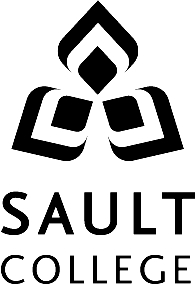 COURSE  OUTLINE	 OF APPLIED ARTS AND TECHNOLOGY	SAULT STE. COURSE  OUTLINE	 OF APPLIED ARTS AND TECHNOLOGY	SAULT STE. COURSE  OUTLINE	 OF APPLIED ARTS AND TECHNOLOGY	SAULT STE. COURSE  OUTLINE	 OF APPLIED ARTS AND TECHNOLOGY	SAULT STE. COURSE  OUTLINE	 OF APPLIED ARTS AND TECHNOLOGY	SAULT STE. COURSE  OUTLINECOURSE TITLE:Groups for Multi-Cultural Practice IIGroups for Multi-Cultural Practice IIGroups for Multi-Cultural Practice IIGroups for Multi-Cultural Practice IIGroups for Multi-Cultural Practice IICODE NO. :NSW227NSW227SEMESTER:SEMESTER:FourPROGRAM:Social Service Worker-Native Specialization (1218) Oshki-Pimache-O-Win, Thunder Bay Delivery  Social Service Worker-Native Specialization (1218) Oshki-Pimache-O-Win, Thunder Bay Delivery  Social Service Worker-Native Specialization (1218) Oshki-Pimache-O-Win, Thunder Bay Delivery  Social Service Worker-Native Specialization (1218) Oshki-Pimache-O-Win, Thunder Bay Delivery  Social Service Worker-Native Specialization (1218) Oshki-Pimache-O-Win, Thunder Bay Delivery  AUTHOR:SSW-NS Faculty:  SSW-NS Faculty:  SSW-NS Faculty:  SSW-NS Faculty:  SSW-NS Faculty:  DATE:. ‘11PREVIOUS OUTLINE DATED:PREVIOUS OUTLINE DATED:APPROVED:“Angelique Lemay”“Angelique Lemay”“Angelique Lemay”July, 2011July, 2011____________________________________CHAIR____________________________________CHAIR____________________________________CHAIR________DATE________DATETOTAL CREDITS:22222PREREQUISITE(S):NSW217NSW217NSW217NSW217NSW217HOURS/WEEK:15 weeks15 weeks15 weeks15 weeks15 weeksCopyright ©2011 The Sault College of Applied Arts & TechnologyReproduction of this document by any means, in whole or in part, without priorwritten permission of  of Applied Arts & Technology is prohibited.Copyright ©2011 The Sault College of Applied Arts & TechnologyReproduction of this document by any means, in whole or in part, without priorwritten permission of  of Applied Arts & Technology is prohibited.Copyright ©2011 The Sault College of Applied Arts & TechnologyReproduction of this document by any means, in whole or in part, without priorwritten permission of  of Applied Arts & Technology is prohibited.Copyright ©2011 The Sault College of Applied Arts & TechnologyReproduction of this document by any means, in whole or in part, without priorwritten permission of  of Applied Arts & Technology is prohibited.Copyright ©2011 The Sault College of Applied Arts & TechnologyReproduction of this document by any means, in whole or in part, without priorwritten permission of  of Applied Arts & Technology is prohibited.Copyright ©2011 The Sault College of Applied Arts & TechnologyReproduction of this document by any means, in whole or in part, without priorwritten permission of  of Applied Arts & Technology is prohibited.For additional information, please contact the Chair, Community ServicesFor additional information, please contact the Chair, Community ServicesFor additional information, please contact the Chair, Community ServicesFor additional information, please contact the Chair, Community ServicesFor additional information, please contact the Chair, Community ServicesFor additional information, please contact the Chair, Community Services and Community Services and Community Services and Community Services and Community Services and Community Services and Community Services, Ext. 2603, Ext. 2603, Ext. 2603, Ext. 2603, Ext. 2603, Ext. 2603GradeDefinitionGrade Point EquivalentA+90 – 100%4.00A80 – 89%4.00B70 - 79%3.00C60 - 69%2.00D50 – 59%1.00F (Fail)49% and below0.00CR (Credit)Credit for diploma requirements has been awarded.Credit for diploma requirements has been awarded.SSatisfactory achievement in field /clinical placement or non-graded subject area.Satisfactory achievement in field /clinical placement or non-graded subject area.UUnsatisfactory achievement in field/clinical placement or non-graded subject area.Unsatisfactory achievement in field/clinical placement or non-graded subject area.XA temporary grade limited to situations with extenuating circumstances giving a student additional time to complete the requirements for a course. A temporary grade limited to situations with extenuating circumstances giving a student additional time to complete the requirements for a course. NRGrade not reported to Registrar's office.  Grade not reported to Registrar's office.  WStudent has withdrawn from the course without academic penalty.Student has withdrawn from the course without academic penalty.Note:  For such reasons as program certification or program articulation, certain courses require minimums of greater than 50% and/or have mandatory components to achieve a passing grade.Note:  For such reasons as program certification or program articulation, certain courses require minimums of greater than 50% and/or have mandatory components to achieve a passing grade.Note:  For such reasons as program certification or program articulation, certain courses require minimums of greater than 50% and/or have mandatory components to achieve a passing grade.Note:  For such reasons as program certification or program articulation, certain courses require minimums of greater than 50% and/or have mandatory components to achieve a passing grade.